NAME………………………………………………….……	INDEX NO.:……………………...STREAM: .…..…………………………………………………	ADM NO: …………………………									DATE: …………………….………565/1BUSINESS STUDIESPAPER 1AUGUST/SEPTEMBER 2022TIME: 2 HOURSMINCKS GROUP OF SCHOOLFORM FOUR EXAM565/1BUSINESS STUDIESPAPER 1TIME: 2 HOURSInstructions to Candidates:Write your Name, School and Admission number in the spaces provided Answer all the questions in the spaces provided. Check that the question paper has all pages printed and that no questions are missing.FOR EXAMINERS USE ONLYState four ways in which the utility of a product can be increased.			(4mks)(a)…………………………………………………………………………………………………    ………………………………………………………………………………………………….(b)…………………………………………………………………………………………………    ………………………………………………………………………………………………….(c)…………………………………………………………………………………………………    ………………………………………………………………………………………………….(d)…………………………………………………………………………………………………    ………………………………………………………………………………………………….Highlight four disadvantages of operating an enclosed office layout.		(4mks)(a)…………………………………………………………………………………………………    ………………………………………………………………………………………………….(b)…………………………………………………………………………………………………    ………………………………………………………………………………………………….(c)…………………………………………………………………………………………………    ………………………………………………………………………………………………….(d)…………………………………………………………………………………………………    ………………………………………………………………………………………………….State four reasons why Countries may decide to trade with each other.		(4mks)(a)…………………………………………………………………………………………………    ………………………………………………………………………………………………….(b)…………………………………………………………………………………………………    ………………………………………………………………………………………………….(c)…………………………………………………………………………………………………    ………………………………………………………………………………………………….(d)…………………………………………………………………………………………………    ………………………………………………………………………………………………….State four functions of the Central Bank of Kenya.					(4mks)(a)…………………………………………………………………………………………………    ………………………………………………………………………………………………….(b)…………………………………………………………………………………………………    ………………………………………………………………………………………………….(c)…………………………………………………………………………………………………    ………………………………………………………………………………………………….(d)…………………………………………………………………………………………………    ………………………………………………………………………………………………….Odhiambo provided the following information for the month of January 2019   Sh.			Opening stock			200,000			Closing stock			300,000			Purchases			500,000			Margin 20%	Prepare his trading account for the month ending 31st January 2019State four indicators of economic development.					(4mks)(a)…………………………………………………………………………………………………    ………………………………………………………………………………………………….(b)…………………………………………………………………………………………………    ………………………………………………………………………………………………….(c)…………………………………………………………………………………………………    ………………………………………………………………………………………………….(d)…………………………………………………………………………………………………    ………………………………………………………………………………………………….State four consequences that may arise due to poor arrangement of goods in a warehouse. 													(4mks)(a)…………………………………………………………………………………………………    ………………………………………………………………………………………………….(b)…………………………………………………………………………………………………    ………………………………………………………………………………………………….(c)…………………………………………………………………………………………………    ………………………………………………………………………………………………….(d)…………………………………………………………………………………………………    ………………………………………………………………………………………………….The inflation rate in Country X moved from 5.8% to 9.4%.  State four positive outcomes of this change.										(4mks)(a)…………………………………………………………………………………………………  ………………………………………………………………………………………………….(b)…………………………………………………………………………………………………    ………………………………………………………………………………………………….(c)…………………………………………………………………………………………………   ………………………………………………………………………………………………….(d)…………………………………………………………………………………………………    ………………………………………………………………………………………………….Highlight four circumstances under which a manufacturer would find it necessary to carry out market research.									(4mks)(a)…………………………………………………………………………………………………    ………………………………………………………………………………………………….(b)…………………………………………………………………………………………………    ………………………………………………………………………………………………….(c)…………………………………………………………………………………………………    ………………………………………………………………………………………………….(d)…………………………………………………………………………………………………    ………………………………………………………………………………………………….State four factors that determine the amount of revenue collected by the Kenyan Government through taxation.									(4mks)(a)…………………………………………………………………………………………………    ………………………………………………………………………………………………….(b)…………………………………………………………………………………………………    ………………………………………………………………………………………………….(c)…………………………………………………………………………………………………    ………………………………………………………………………………………………….(d)…………………………………………………………………………………………………    ………………………………………………………………………………………………….The following balances were extracted from the books of Shiku Traders for the year ended 30th June 2010.Debtors		120,000		Cash at bank		180,000Creditors 		  60,000		5 years bank loan 	270,000Machinery 		450,000		Stock			  60,000Cash in hand		  70,000Prepare a balance sheet of Shiku traders as at 30th June 2010Highlight four guidelines that may heir an entrepreneur in identifying a viable business opportunity.										(4mks)(a)…………………………………………………………………………………………………    ………………………………………………………………………………………………….(b)…………………………………………………………………………………………………    ………………………………………………………………………………………………….(c)…………………………………………………………………………………………………   ………………………………………………………………………………………………….(d)…………………………………………………………………………………………………    ………………………………………………………………………………………………….On January 1st 2006, Mwaniki Traders had sh. 180,000 cash and sh. 170,000 at bank.  During the month the following transactions took place:2006 Jan 10:	paid ABM Trades sh.25,000 by cheque sh. 1000 cash discount.2006 Jan 16:  Sold goods for sh.14,000 cash cash less 5% discount.Enter the above transaction in a cash book and balance it off.			(4mks)Identify the error committed in the following cases.				(4mks)Outline four factors that determine the amount of money that an individual may hold inorder to meet unexpected expenses.								(4mks)(a)…………………………………………………………………………………………………    ………………………………………………………………………………………………….(b)…………………………………………………………………………………………………    ………………………………………………………………………………………………….(c)…………………………………………………………………………………………………    ………………………………………………………………………………………………….(d)…………………………………………………………………………………………………    ………………………………………………………………………………………………….State four factors which determine the size of a Country’s national income.	(4mks)(a)…………………………………………………………………………………………………    ………………………………………………………………………………………………….(b)…………………………………………………………………………………………………    ………………………………………………………………………………………………….(c)…………………………………………………………………………………………………    ………………………………………………………………………………………………….(d)…………………………………………………………………………………………………    ………………………………………………………………………………………………….Outline four ways in which the nature of a product influences the choice of a distribution channel.										(4mks)(a)…………………………………………………………………………………………………    ………………………………………………………………………………………………….(b)…………………………………………………………………………………………………    ………………………………………………………………………………………………….(c)…………………………………………………………………………………………………    ………………………………………………………………………………………………….(d)…………………………………………………………………………………………………    ………………………………………………………………………………………………….In the spaces provided in the table below, name the document Jambi LTD would issue under the circumstances described.								(4mks)State four reasons why the Kenyan government has been organizing seminars and workshops for training youths in business.							(4mks)(a)…………………………………………………………………………………………………    ………………………………………………………………………………………………….(b)…………………………………………………………………………………………………    ………………………………………………………………………………………………….(c)…………………………………………………………………………………………………    ………………………………………………………………………………………………….(d)…………………………………………………………………………………………………    ………………………………………………………………………………………………….State four ways in which the legal political environment may improve business performance.	(4mks)(a)…………………………………………………………………………………………………    ………………………………………………………………………………………………….(b)…………………………………………………………………………………………………    ………………………………………………………………………………………………….(c)…………………………………………………………………………………………………    ………………………………………………………………………………………………….(d)…………………………………………………………………………………………………    ………………………………………………………………………………………………….Give four differences between a Public limited company and a partnership. The graph below represents the demand and supply curve for milk.             Price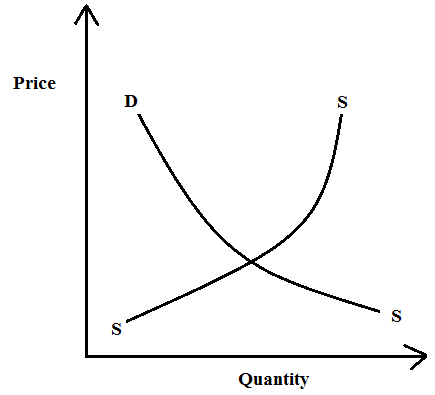 State four effects of shift of the demand curve to the right.				(4mks)(a)…………………………………………………………………………………………………    ………………………………………………………………………………………………….(b)…………………………………………………………………………………………………    ………………………………………………………………………………………………….(c)…………………………………………………………………………………………………    ………………………………………………………………………………………………….(d)…………………………………………………………………………………………………   ………………………………………………………………………………………………….State four reasons why bill boards are popular in product promotions.		(4mks)(a)…………………………………………………………………………………………………   ………………………………………………………………………………………………….(b)…………………………………………………………………………………………………    ………………………………………………………………………………………………….(c)…………………………………………………………………………………………………    ………………………………………………………………………………………………….(d)…………………………………………………………………………………………………    ………………………………………………………………………………………………….Highlight four measures that a government may take to correct a balance of payment deficit in the Country										(4mks)(a)…………………………………………………………………………………………………    ………………………………………………………………………………………………….(b)…………………………………………………………………………………………………    ………………………………………………………………………………………………….(c)…………………………………………………………………………………………………    ………………………………………………………………………………………………….(d)…………………………………………………………………………………………………    ………………………………………………………………………………………………….Mention four benefits that may enjoyed by a Country that is experiencing over- population. (4mks)(a)…………………………………………………………………………………………………    ………………………………………………………………………………………………….(b)…………………………………………………………………………………………………    ………………………………………………………………………………………………….(c)…………………………………………………………………………………………………    ………………………………………………………………………………………………….(d)…………………………………………………………………………………………………    ………………………………………………………………………………………………….THIS IS THE LAST PRINTED PAGE!QUESTIONS 123456789101112131415MARKS QUESTIONS16171819202122232425MARKS (i) A transaction took place but was not recorded.(ii) Entries are made on the wrong sides of the relevant account.(iii) Entries are made correctly but in the wrong class of accounts(iv) Errors in both credit and debit entries are of equal magnitude and cancels out each other.Circumstances Source document(i) Jambi LTD sold goods worth Ksh.54,000 on credit to Jamilar Traders(ii) Osuri Enterprises which had bought goods worth Shs.27,000 was       erroneously charged for only Sh.25,000.(iii) Guru Traders paid shs.33,900 by cheque to Jamii LTD for goods which had been supplied.(iv) Goods sold to Jamilar Traders had been overprices by Shs.4,000.Public Limited CompanyPartnerships(i)(ii)(iii)(iv)